Tellington TTouch workshops with Edie Jane Eaton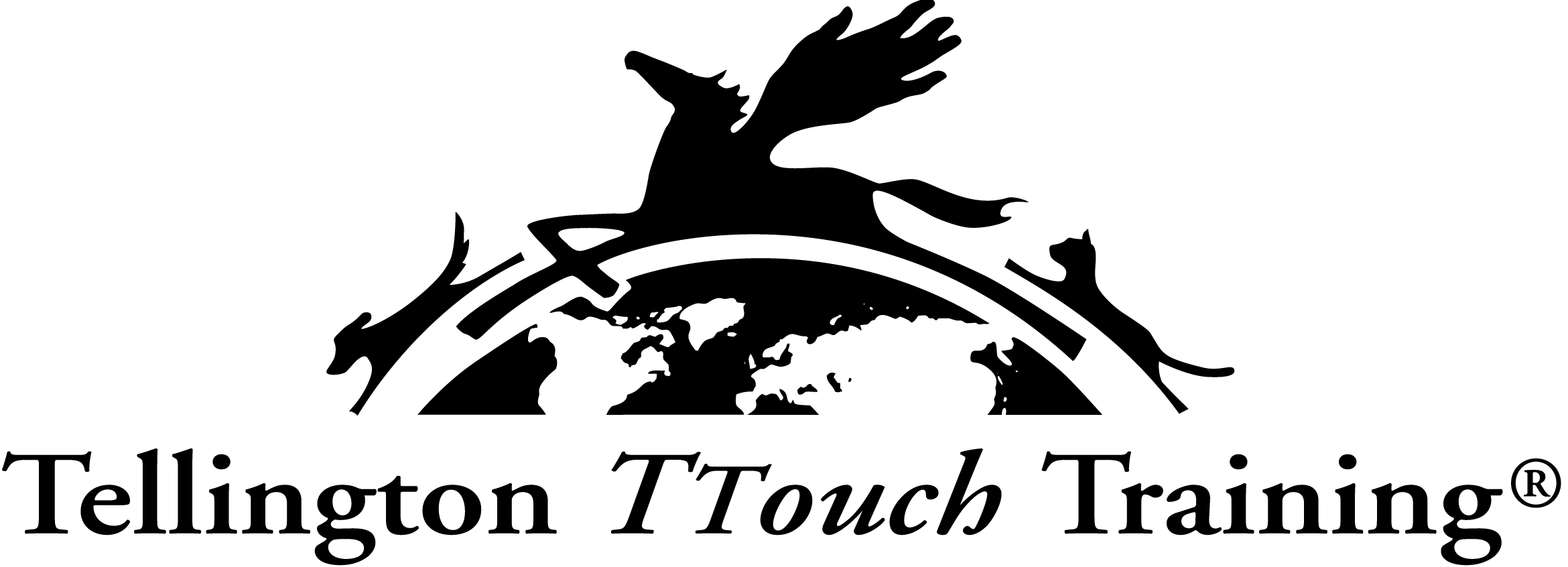 2018 Registration FormPlease return to: E J Eaton, 229 Ch du Lac Bernard, Alcove, QC, J0X 1A0 email: register@ListeningToWhispers.comName _________________________ Address  ________________________________ City ______________Province/State _____ Postal/Zip code ___________ Country _________________________Phone ___________________ Cell _____________________ Email __________________________________Date/Workshop Cost  Earlybird discounts if paid in full by February 23rd.Please indicate the event you plan to attend.	March 24&25: Weekend workshop with dogs. Cost: $275.00 	March 24-26: 3-day TTouch Training with dogs - counts toward Practitioner Certification.  Cost: $400.00 (Early bird $350.00)	March 24-28: Five-day training with companion animals - counts toward Practitioner Certification.  Costs: 	Intro training: $750 (Early bird by Feb 28: $650.00). 	Certification sessions 2-6: $900 (Early bird Feb 28: $800.00)Cancellation policy:Cancellations more than one month prior to the workshop will be refunded less 10%. There can be no refund for cancellations less than one month prior to the workshop though the refund amount may be applied to another TTouch workshop taught by Edie Jane within one year. You may pay by:•Returning this form by email and paying by PayPal to register@ListeningToWhispers.com•Returning this form with cheque or money order payable to: Edie Jane Eaton•Returning this form with Visa or MasterCard information.Name on card: _________________________________________Card Number: ________________________________ Expiration:_________ CCV (Security code on back)(You may wish to email the security code separately)Return form to: Edie Jane Eaton, 229 Ch du Lac Bernard, Alcove, QC, J0X 1A0 or email: register@ListeningToWhispers.comYour registration will be confirmed when your payment has been received, and you will be sent directions and further information about the courses. We are looking forward to seeing you!If you are bringing a dog, please fill out the following questionnaire.Please fill out Dog Profile on following pages. Continued on next pageDog ProfileName: ___________________________ Breed/Type: ______________________________ Age:___________Weight: _____________ Sex: _____________ Spayed/Neutered? ____________How long have had him/her? __________________________________________________________________What do you particularly like/love about your dog?____________________________________________________________________________________________________________________________________________________________________________________How would you describe your dog's personality? (e.g. eager to please, enthusiastic, nervous, temperamental, friendly, quiet, aloof, shy, timid etc.) ______________________________________________________How does your animal usually respond people he/she doesn't know?____________________________________________________________________________________________________________________________________________________________________________________How does your animal usually respond to dogs he/she doesn't know?____________________________________________________________________________________________________________________________________________________________________________How does your animal usually respond in unfamiliar situations or places?____________________________________________________________________________________________________________________________________________________________________________Living Environment:Describe your animal's living environment (housing, companions etc.)____________________________________________________________________________________________________________________________________________________________________________________Behaviours:Does your dog have some behavior that you wish was different? (e.g. growling, barking, lunging, biting, chewing (on what?), digging, jumping up, pulling, licking, running away, inappropriate urination, separation anxiety, hyperactivity, reactivity to cats, vehicles/machinery etc.)____________________________________________________________________________________________________________________________________________________________________________________What does he/she do, and when? (please be as clear as possible about circumstances under which your animal exhibits the behavior) __________________________________________________________________________________________What have you done, if anything, to change the behavior? Has it helped?____________________________________________________________________________________________________________________________________________________________________________________Continued on next pageAre you usually comfortable about handling your dog in all circumstances? (please clarify)____________________________________________________________________________________________________________________________________________________________________________________Fears/concerns:Does your dog have concerns? (e.g. loud noises, new environment, veterinarian, thunder storms, slippery surfaces, grooming, nail clipping, strangers, bicycles, skateboards, etc.)How does your dog demonstrate his/her concern? (please be as specific as possible about the observed behaviors and reactions)__________________________________________________________________________________________________________________________________________________________________________________What have you done, if anything, to change these concerns? Has it helped?____________________________________________________________________________________________________________________________________________________________________________________How do you usually deal with your dog's concerns?____________________________________________________________________________________________________________________________________________________________________________________Health:Please describe your dog's health and any health concerns you may have: (e.g. aging, arthritis (where?), car sickness, dysplasia, stress, allergies (symptoms?), disease, injury or surgery (when and what?))____________________________________________________________________________________________________________________________________________________________________________________Is your animal currently under the care of a veterinarian? What for? Is he/she on any medication?____________________________________________________________________________________________________________________________________________________________________________________Other comments:What are your goals for bringing your dog to this workshop?____________________________________________________________________________________________________________________________________________________________________________________Other comments or items of note:__________________________________________________________________________________________